«ЛУЗДОР»  МУНИЦИПАЛЬНОЙ РАЙОНСА АДМИНИСТРАЦИЯ  АДМИНИСТРАЦИИЯМУНИЦИПАЛЬНОГО РАЙОНА «ПРИЛУЗСКИЙ»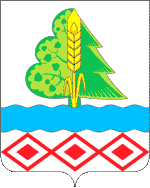 РАСПОРЯЖЕНИЕТШÖКТÖМ12 июля  2019 г.с. Объячево, Республика Коми   №  181Об осуществлении проверки      Руководствуясь постановлением администрации муниципального района «Прилузский» от 15 ноября 2016 г. № 959 «Об организации деятельности по противодействию коррупции в границах муниципального образования муниципального района «Прилузский» и муниципальных образованиях сельских поселений, расположенных в границах муниципального образования муниципального района «Прилузский», на основании представления Прокуратуры Прилузского района от 28.06.2019 г. № 20-11-2019/581 «Об устранении нарушений законодательства о противодействии коррупции», информации управления культуры администрации муниципального района «Прилузский» от 04 июля 2019 г.,1. Провести в отношении Морозовой Елены Павловны, директора муниципального учреждения культуры «Прилузская межпоселенческая централизованная библиотечная система», проверку достоверности и полноты сведений о доходах, имуществе и обязательствах имущественного характера (далее - проверка), представленных за 2017-2018 годы.2. Организационно-правовому управлению администрации муниципального района «Прилузский» (Н.И.Лютикова):1) обеспечить проведение проверки с 12 июля по 09 сентября 2019 года;2) в течение двух рабочих дней со дня принятия настоящего распоряжения уведомить в письменной форме Морозову Е.П. о начале в отношении неё проверки, а также в течение трех рабочих дней по окончании проверки ознакомить Морозову Е.П. с результатами проверки;3) представить доклад о результатах проверки в срок не позднее 12 сентября 2019 года.Руководитель администрациимуниципального района «Прилузский»			             		Е.В.Нестерюк